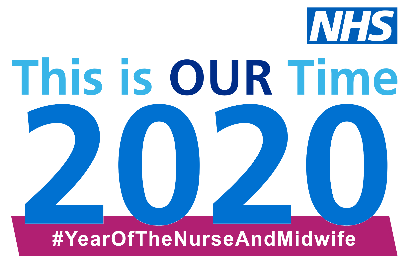 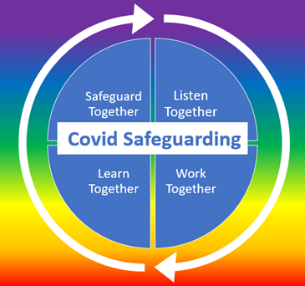 SAVE THE DATES! We want you to join us for our Safeguarding Fabulous FortnightThis is our time to be brave and be boldNHS Safeguarding are delighted to invite you to the following events spanning a safeguarding life course. Anyone can join so feel free to share this amongst your colleagues, these hours will contribute to any level 3 ICD.Please join us on the safeguarding FutureNHS workspace and @NHSSafeguarding for blogs and updates Date and Time(Attendee Links will take you directly to Microsoft Live Event)Topics and Themes (titles of presentations TBC)SpeakersFriday 12th JuneAll Day on Twitter, follow@NhsSafeguardingChild sexual abuse awarenessPlease contribute to the twitter discussions using #PurpleSummerTues 16th June 6-7pmAttendee Link(Please click this link to join the Microsoft Live)ICON- Babies cry you can cope pathwayAttunement and Early Years InterventionsDr Suzanne Smith, Founder and Chief Programme Advisor, ICON COPELynne Reed, Director FNP National Unit, PHEWed 17th June 12-1pmAttendee Link(Please click this link to join the Microsoft Live)School Health and Trauma Informed PracticeBarnardo’s COVID Mental Health & WellbeingSharon White, CEO, SAPHNAPaula Timms, Acting Head of HealthLois Wignall, Assistant Director, Children’s ServicesBarnardo’sThurs 18th June 12-1pmAttendee Link(Please click this link to join the Microsoft Live)Safeguarding in a Safe Abortion ServiceChildren & Young Peoples Sexual Assault ServicesAmy Bucknall, UK Named Nurse Safeguarding Children and Adults, Marie StopesLouise Barraclough, Specialist Safeguarding Nurse for SARC, Sexual Health and Exploitation, Northern Devon Healthcare TrustTues 23rd June 12-1pmAttendee Link(Please click this link to join the Microsoft Live)Honour based abuseMankind, Supporting Male Victims of Domestic AbuseNatasha Rattu, Executive Director, Karma NirvanaLori Busch, IDVA, Charity Manager MankindWed 24th June 12-1pmAttendee Link(Please click this link to join the Microsoft Live)Bereavement and Think FamilyBereavement and BAMEDavid Anderson and Claire Langton, Specialist Palliative Care, ELHTKorkor Ceasar, Designated Nurse for Safeguarding children, WEL CCGs Yvonne Anarfi, Designated Nurse for Safeguarding Children, NHS Basildon & Brentwood CCG, NHS Thurrock CCG Thurs 25th June 12-1 pmAttendee Link(Please click this link to join the Microsoft Live)Integrated Care Systems – The Future of Integrated SafeguardingNick Rudling, Interim Head of Safeguarding, Kernow CCGZoe Cooper, Consultant Nurse, Royal Cornwall Hospital Trust and Cornwall FT